TURRETOT  76280Dimanche 7 avril 20199h00 à 16h306èmeBOURSE DE JOUETS ANCIENSET MINIATURESOrganisé par le Club de la Côte D'Albâtre☎: 06 03 17 57 65Entrée : 1 euro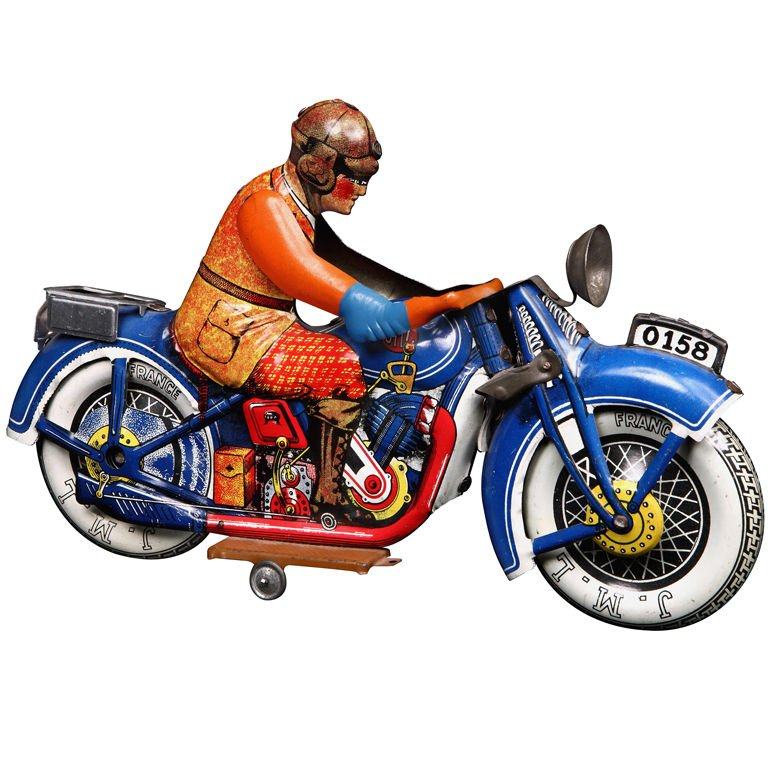 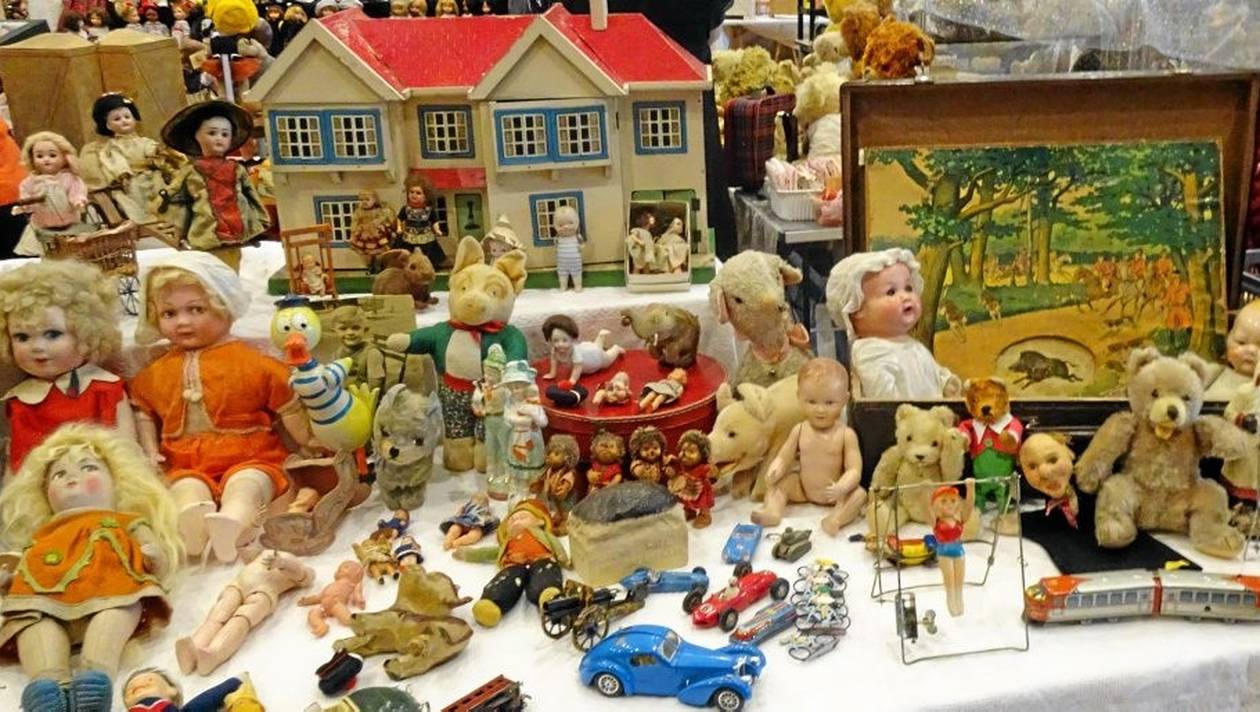 Ne pas jeter sur la voie publique